ИЗМЕНА И ДОПУНА КОНКУРСНЕ ДОКУМЕНТАЦИЈЕ ЗА ЈН БРОЈ 24/2020Предмет: Измена и допуна Конкурсне документације за јавну набавку добара –Намештај за опремање аеродромских служби и просторија, ЈН број 24/2020 у поступку јавне набавке мале вредности по позиву објављеном на Порталу ЈН и интернет страници наручиоца.На основу члана 63. Закона о јавним набавкама („Сл. гласник РС“, бр. 124/2012, 14/2015 и 68/2015) Наручилац је у року предвиђеном за подношење понуда изменио конкурсну докуметацију за јавну набавку у поступку јавне набавке мале вредности „Намештај за опремање аеродромских служби и просторија“ на следећи начин:1.У Поглављу II  ВРСТА, ТЕХНИЧКЕ КАРАКТЕРИСТИКЕ, КВАЛИТЕТ, КОЛИЧИНА И ОПИС ДОБАРА, РАДОВА ИЛИ УСЛУГА, НАЧИН СПРОВОЂЕЊА КОНТРОЛЕ И ОБЕЗБЕЂИВАЊА ГАРАНЦИЈЕ КВАЛИТЕТА, РОК ИЗВРШЕЊА, МЕСТО ИЗВРШЕЊА ИЛИ ИСПОРУКЕ ДОБАРА, ЕВЕНТУАЛНЕ ДОДАТНЕ УСЛУГЕ И СЛ. се мењају тако што се додаје и сада гласе:У делу спецификације за Аеродром Ниш:За позицију бр.12.2 -  Полица са надоградњом изнад постојећих радних столова димензија 270 x 35 x 252цм.Додаје се технички цртеж: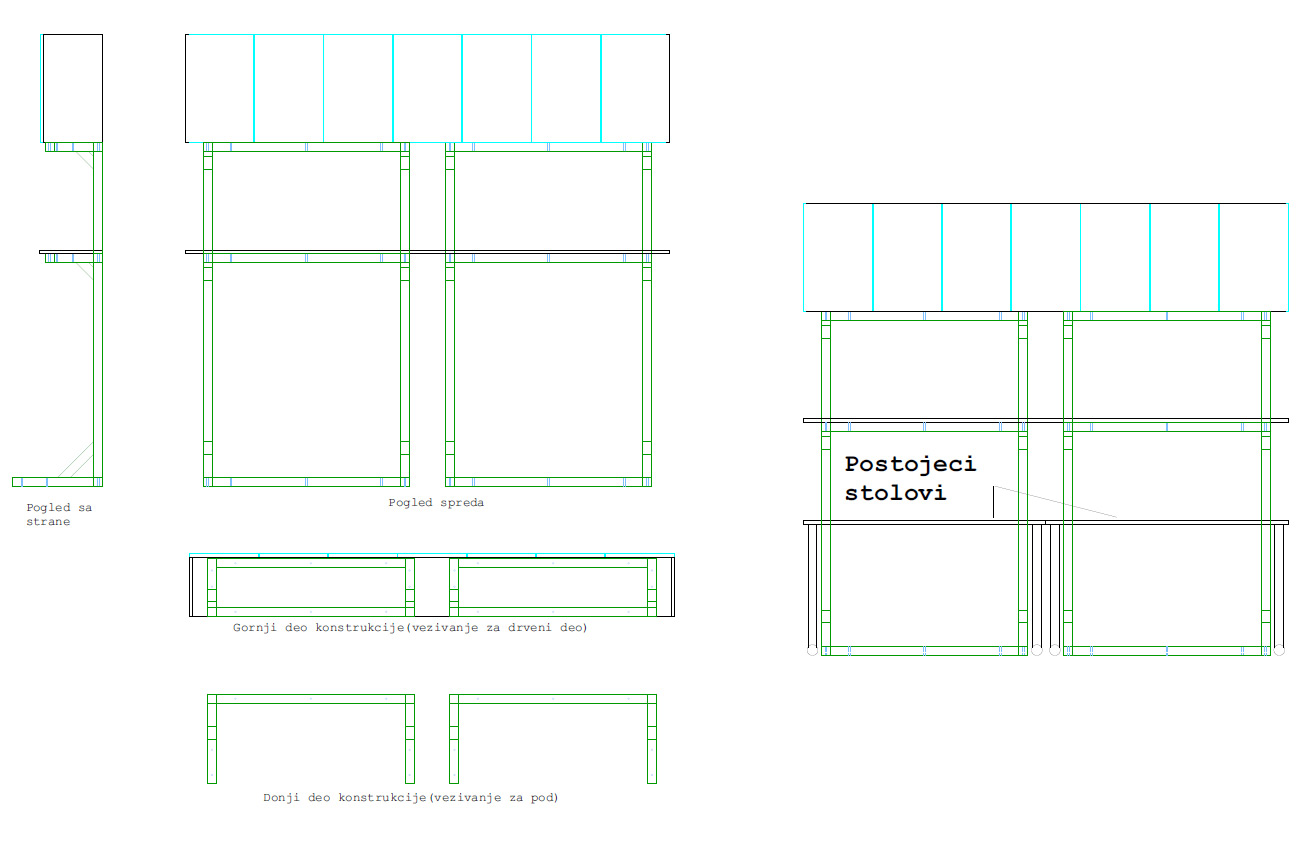 2.У Поглављу V ОБРАЗАЦ ПОНУДЕ СА ОПИСОМ ПРЕДМЕТА НАБАВКЕ И СТРУКТУРОМ ЦЕНЕ у делу ОПИС ПРЕДМЕТА НАБАВКЕ на страни 47/64 Конкурсне документацијеЗа позицију бр.12.2 -  Полица са надоградњом:Полица са надоградњом Полице на металној конструкцији + Надоградња 5 крилаМења се тако да сада гласи:Полица са надоградњом Полице на металној конструкцији + Надоградња 7 крила„Наведена измена и допуна је саставни део Конкурсне документације. У свему осталом конкурсна документација остаје непромењена.Наручилац услед измене и допуне Конкурсне документације продужава рок за доставу понуда. Нови рок је 03.07.2020. године до 12.00 часова, а јавно отварање понуда одржаће се истог дана у 12.30 часова.Напомена: Измена и допуна Конкурсне документације објављени су на Порталу јавних набавки и интернет страници Наручиоца.Комисија за ЈН бр. 24/2020